ТУЛЬСКАЯ ОБЛАСТЬАДМИНИСТРАЦИЯМУНИЦИПАЛЬНОГО ОБРАЗОВАНИЯГОРОД АЛЕКСИНПОСТАНОВЛЕНИЕот 8 апреля 2015 г. N 634ОБ УТВЕРЖДЕНИИ ПОЛОЖЕНИЯ О ПОРЯДКЕ ВЗИМАНИЯ РОДИТЕЛЬСКОЙПЛАТЫ ЗА ПРИСМОТР И УХОД ЗА ДЕТЬМИ В МУНИЦИПАЛЬНЫХОБРАЗОВАТЕЛЬНЫХ УЧРЕЖДЕНИЯХ МУНИЦИПАЛЬНОГО ОБРАЗОВАНИЯГОРОД АЛЕКСИН, РЕАЛИЗУЮЩИХ ОСНОВНУЮ ОБРАЗОВАТЕЛЬНУЮПРОГРАММУ ДОШКОЛЬНОГО ОБРАЗОВАНИЯВ соответствии с Федеральным законом от 06.10.2003 N 131-ФЗ "Об общих принципах местного самоуправления в Российской Федерации", Федеральным законом от 29.12.2013 N 273-ФЗ "Об образовании в Российской Федерации", на основании Устава муниципального образования город Алексин администрация муниципального образования город Алексин постановляет:1. Утвердить Положение о порядке взимания родительской платы за присмотр и уход за детьми в муниципальных образовательных учреждениях муниципального образования город Алексин, реализующих основную образовательную программу дошкольного образования (приложение).2. Признать утратившими юридическую силу:- Постановление администрации муниципального образования Алексинский район от 27.08.2013 N 2054 "Об утверждении "Положения о порядке взимания родительской платы за присмотр и уход за детьми в муниципальных дошкольных образовательных учреждениях муниципального образования Алексинский район, реализующих образовательную программу дошкольного образования";- Постановление администрации муниципального образования Алексинский район от 10.04.2014 N 658 "О внесении изменений в Постановление администрации муниципального образования Алексинский район от 27.08.2013 N 2054 "Об утверждении "Положения о порядке взимания родительской платы за присмотр и уход за детьми в муниципальных дошкольных образовательных учреждениях муниципального образования Алексинский район, реализующих образовательную программу дошкольного образования".3. Пресс-секретарю главы администрации муниципального образования город Алексин опубликовать настоящее Постановление в средствах массовой информации.4. Управлению по организационной, кадровой работе и информационному обеспечению администрации муниципального образования город Алексин разместить Постановление на сайте органов местного самоуправления муниципального образования город Алексин в сети "Интернет".5. Настоящее Постановление вступает в силу со дня опубликования и распространяется на правоотношения с 01.01.2015.Глава администрациимуниципального образованиягород АлексинП.Е.ФЕДОРОВПриложениек Постановлению администрациимуниципального образованиягород Алексинот 08.04.2015 N 634ПОЛОЖЕНИЕО ПОРЯДКЕ ВЗИМАНИЯ РОДИТЕЛЬСКОЙ ПЛАТЫ ЗА ПРИСМОТР И УХОДЗА ДЕТЬМИ В МУНИЦИПАЛЬНЫХ ОБРАЗОВАТЕЛЬНЫХ УЧРЕЖДЕНИЯХМУНИЦИПАЛЬНОГО ОБРАЗОВАНИЯ ГОРОД АЛЕКСИН, РЕАЛИЗУЮЩИХОСНОВНУЮ ОБРАЗОВАТЕЛЬНУЮ ПРОГРАММУ ДОШКОЛЬНОГО ОБРАЗОВАНИЯI. ОБЩИЕ ПОЛОЖЕНИЯ1.1. Положение о порядке взимания родительской платы за присмотр и уход за детьми в муниципальных образовательных учреждениях муниципального образования город Алексин, реализующих основную образовательную программу дошкольного образования (далее - Положение), разработано в соответствии с Федеральным законом от 06.10.2003 N 131-ФЗ "Об общих принципах местного самоуправления в Российской Федерации", ст. 65 Федерального закона от 29.12.2012 N 273-ФЗ "Об образовании в Российской Федерации", ст. 8 Закона Тульской области от 30.09.2013 N 1989-ЗТО "Об образовании", санитарно-эпидемиологическими правилами и нормативами "Санитарно-эпидемиологические требования к устройству, содержанию и организации режима работы дошкольных образовательных учреждений. СанПиН 2.4.1.3049-13" от 15.05.2013.1.2. Положение определяет порядок взимания родительской платы за присмотр и уход за детьми в муниципальных образовательных учреждениях муниципального образования город Алексин, осуществляющих образовательную деятельность по основным образовательным программам дошкольного образования (далее - ОУ).II. УСЛОВИЯ ОПЛАТЫ И РАЗМЕР РОДИТЕЛЬСКОЙ ПЛАТЫЗА СОДЕРЖАНИЕ РЕБЕНКА В ОУ2.1. Размер родительской платы за присмотр и уход за детьми в ОУ (далее - родительская плата) устанавливается постановлением администрации муниципального образования город Алексин фиксированной суммой. Для определения размера родительской платы производится расчет стоимости затрат на организацию питания в соответствии с нормами, утвержденными Постановлением Главного государственного санитарного врача Российской Федерации от 15.05.2013 N 26 "Об утверждении СанПиН 2.4.1.3049-13 "Санитарно-эпидемиологические требования к устройству, содержанию и организации режима работы дошкольных образовательных учреждений", на одного ребенка в месяц с учетом направленности группы, времени пребывания ребенка и возрастных норм питания для детей раннего (до 3 лет) и дошкольного возраста (от 3 до 7 лет).2.2. Родительская плата за присмотр и уход за детьми в группах кратковременного пребывания устанавливается:2.2.1. В размере 25% от установленной родительской платы в ОУ - для групп кратковременного пребывания с продолжительностью работы до 3 часов в день без питания.2.2.2. В размере 50% от установленной родительской платы в ОУ - для групп кратковременного пребывания с продолжительностью работы до 6 часов в день с 2-разовым питанием (завтрак и обед или обед и ужин).2.3. Родительская плата за текущий месяц вносится путем перечисления денежных средств родителями (законными представителями) ребенка через кредитные учреждения на лицевой счет ОУ не позднее 15 числа текущего месяца.2.4. Родительская плата взимается за календарный месяц посещения ребенком ОУ. Исключения составляют следующие случаи:- прием или отчисление ребенка из ОУ в течение месяца;- приостановка работы ОУ вследствие форс-мажорных обстоятельств (аварийные чрезвычайные ситуации, стихийные бедствия, карантин и т.д.);- пропуск по болезни согласно представленной медицинской справке;- отсутствие ребенка в ОУ в течение оздоровительного периода (сроком до 75 дней в летние месяцы);- отсутствие ребенка в ОУ от 5 и более календарных дней в период отпуска (ежегодного, дополнительного, удлиненного, без сохранения заработной платы, по уходу за ребенком) родителей (законных представителей) при наличии документов, но не более 3 месяцев в год;- отсутствие ребенка на территории муниципального образования город Алексин в исключительных случаях.Родительская плата в указанных случаях взимается за дни фактического посещения ребенком ОУ в данном месяце.III. ПОРЯДОК ПРЕДОСТАВЛЕНИЯ ЛЬГОТ ПО РОДИТЕЛЬСКОЙ ПЛАТЕ3.1. Родительская плата не взимается с родителей (законных представителей):3.1.1. Ребенка-инвалида;3.1.2. Детей с туберкулезной интоксикацией;3.1.3. Детей-сирот и детей, оставшихся без попечения родителей.3.2. Для родителей (законных представителей) установлены дополнительные льготы в размере 10% от установленного размера родительской платы:3.2.1. Одинокой матери, уровень среднемесячного дохода которой на одного члена семьи не превышает величины прожиточного минимума, установленной на территории субъекта Российской Федерации.3.2.2. Родителям, дети которых посещают сельские ОУ, уровень среднемесячного дохода которых на одного члена семьи не превышает величины прожиточного минимума, установленной на территории субъекта Российской Федерации.3.2.3. Родителям, работающим в ОУ на территории муниципального образования город Алексин, уровень среднемесячного дохода которых на одного члена семьи не превышает величины прожиточного минимума, установленной на территории субъекта Российской Федерации.3.3. Для родителей (законных представителей), имеющих статус многодетных, в соответствии со ст. 1 и 3 Закона Тульской области от 04.12.2008 N 1154-ЗТО "О мерах социальной поддержки многодетных семей в Тульской области" установлены дополнительные льготы в размере 50% от установленного размера родительской платы.Льгота по оплате за присмотр и уход за детьми в ОУ не должна превышать разницу между установленным размером родительской платы и компенсацией, установленной Федеральным законом от 29.12.2012 N 273-ФЗ "Об образовании в Российской Федерации".3.4. Рассмотрение вопроса освобождения от уплаты родительской платы или снижения ее размера осуществляется ежемесячно, а подтверждение соответствующих льгот производится 2 раза в год (по состоянию на 1 января и на 1 июля) комиссией управления образования администрации муниципального образования город Алексин (далее - комиссия Управления образования), созданной приказом, на основании следующих документов:1. Родителям, имеющим детей с туберкулезной интоксикацией:- письменное заявление родителя (законного представителя);- копия справки от врача-фтизиатра (врача-педиатра), заверенная руководителем ОУ.2. Законным представителям детей-сирот и детей, оставшихся без попечения родителей:- письменное заявление законного представителя;- копия документа о назначении опекуна или приемного родителя (распоряжение, постановление), заверенная руководителем ОУ;- копия документа, удостоверяющего личность одного из законных представителей ребенка (1 страница), заверенная руководителем ОУ;- копия свидетельства о рождении ребенка, заверенная руководителем ОУ.3. Родителям, имеющим ребенка-инвалида:- письменное заявление родителя (законного представителя);- копия справки об установлении инвалидности, заверенная руководителем ОУ.4. Родителям, имеющим статус многодетных (документы подаются на каждого ребенка отдельно):- письменное заявление родителя (законного представителя);- копия удостоверения многодетной семьи (3 страницы), заверенная руководителем ОУ;- справка с места учебы (если одному из детей исполнилось 18 лет).5. Родителям, уровень среднемесячного дохода которых на одного члена семьи не превышает величины прожиточного минимума, установленной на территории субъекта РФ:- письменное заявление родителя (законного представителя);- справка о составе семьи;- справки о доходах всех членов семьи (или справка о выплате пособия по безработице) за последние три месяца;- справка, подтверждающая статус одинокой матери;- справка о выплате ежемесячного пособия на детей одинокой матери за последние три месяца;- справка, удостоверяющая место работы сотрудника ОУ (для сотрудников ОУ).3.4. Освобождение от родительской платы или снижение ее размера в соответствии с Положением оформляются приказом руководителя ОУ на основании протокола комиссии Управления образования.3.5. Освобождение от родительской платы или снижение ее размера производится с первого числа месяца, в котором представлены документы в ОУ.3.6. Родители (законные представители), не представившие своевременно необходимые документы, родительскую плату вносят на общих основаниях.3.7. Родители (законные представители) имеют право воспользоваться только одной льготой по их усмотрению.IV. ПОРЯДОК РАСХОДОВАНИЯ ДЕНЕЖНЫХ СРЕДСТВ4.1. Операции со средствами родительской платы в полном объеме отражаются на лицевых счетах по учету средств ОУ на балансовом счете 40701 "Счета негосударственных организаций. Финансовые организации", открытых в управлении по бюджету и финансам администрации муниципального образования город Алексин.4.2. Средства родительской платы расходуются образовательными учреждениями в первую очередь на приобретение продуктов питания для воспитанников. В соответствии с пунктом 5 статьи 284.1 Налогового кодекса РФ образовательные учреждения (налогоплательщики) применяют налоговую ставку 0 процентов.Ежеквартально, в последний месяц квартала, средства родительской платы, поступившие за данный период на лицевой счет образовательного учреждения, в размере не более 10% по решению руководителя образовательного учреждения при отсутствии просроченной кредиторской задолженности по оплате продуктов питания могут быть направлены на оплату расходов на хозяйственно-бытовое обслуживание воспитанников, приобретение мягкого инвентаря, посуды, технологического оборудования и инвентаря для пищеблоков, расходных материалов, используемых для обеспечения соблюдения воспитанниками режима дня и личной гигиены. Данные денежные средства, не использованные в текущем квартале, могут быть использованы в последующие периоды.(п. 4.2 в ред. Постановления администрации муниципального образования г. Алексин от 26.07.2016 N 1574)4.3. Расходы на присмотр и уход за детьми, не обеспеченные родительской платой, в том числе в результате предоставления льгот, осуществляются за счет средств бюджета муниципального образования город Алексин.Начальник управления образованияадминистрации муниципальногообразования город АлексинС.В.СКОБЦОВ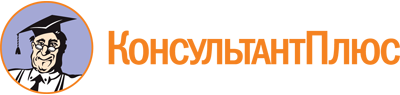 Постановление администрации муниципального образования г. Алексин от 08.04.2015 N 634
(ред. от 26.07.2016)
"Об утверждении Положения о порядке взимания родительской платы за присмотр и уход за детьми в муниципальных образовательных учреждениях муниципального образования город Алексин, реализующих основную образовательную программу дошкольного образования"Документ предоставлен КонсультантПлюс

www.consultant.ru

Дата сохранения: 11.12.2023
 Список изменяющих документов(в ред. Постановления администрациимуниципального образования г. Алексинот 26.07.2016 N 1574)КонсультантПлюс: примечание.В официальном тексте документа, видимо, допущена опечатка: Федеральный закон от 06.10.2003 N 131-ФЗ имеет название "Об общих принципах организации местного самоуправления в Российской Федерации", а не "Об общих принципах местного самоуправления в Российской Федерации".КонсультантПлюс: примечание.В официальном тексте документа, видимо, допущена опечатка: Федеральный закон N 273-ФЗ "Об образовании в Российской Федерации" издан 29.12.2012, а не 29.12.2013.Список изменяющих документов(в ред. Постановления администрациимуниципального образования г. Алексинот 26.07.2016 N 1574)КонсультантПлюс: примечание.Нумерация пунктов дана в соответствии с официальным текстом документа.